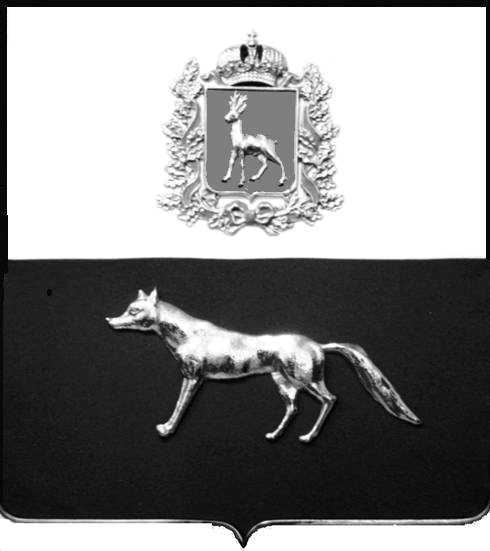 	ПРОЕКТВ соответствии с Федеральным законом от 06.10.2003 № 131-ФЗ                  «Об общих принципах организации местного самоуправления в Российской Федерации», с Федеральным Законом от 30.12.2020 №518-ФЗ «О внесении изменений в отдельные законодательные акты Российской Федерации», со статьёй 69.1 Федерального Закона от 13.06.2015 года №218-ФЗ «О государственной регистрации недвижимости», руководствуясь Уставом муниципального района Сергиевский, Администрации муниципального района Сергиевский, с актом осмотра объекта недвижимого имущества № 5 от 02.03.2022г. 10 ч.25 минут.П О С Т А Н О В Л Я ЕТ:1.В отношении ранее учтенного объекта недвижимости кадастровый  номер 63:31:0806013:150, Самарская область, Сергиевский район, п. Серноводск, ул. Советская д. 96 выявлен правообладатель: гр. РФ Данилов Юрий Викторович, 05.01.1961г.р. месторождение с. Самсоновка Исаклинский район, Куйбышевская область, паспорт гр. РФ серия 36 07 № 773652 выдан Отделением УФМС России по Самарской области в Сергиевском районе 30.04.2008г., код подразделения 632-046; СНИЛС: 009-657-542-76, адрес регистрации: Самарская область, Сергиевский район, п. Серноводск ул. Советская, д. 96.2.Право собственности подтверждается договором заверенного  Серноводским поселковым Советом, зарегистрированного в реестре  №79   23.05.1985г. 3.Направить данное постановление в Управление Федеральной службы государственной регистрации, кадастра и картографии по Самарской области.4.Контроль за выполнением настоящего постановления оставляю за собой.И.о. Главы муниципального районаСергиевский                                                                             А.И. ЕкамасовПроект решения  получил: _________________________              ______________________________            [Подпись/дата] 	                                                  [Ф. И. О.]Примечание: в течение тридцати дней со дня получения проекта решения выявленный правообладатель вправе направить возражения относительно сведений о правообладателе по адресу: 446533, Самарская область, Сергиевский район, пос. Серноводск, ул. Советская, д. 61, каб. № 3.О выявлении правообладателя ранее учтенного объекта недвижимости, жилого дома с кадастровым номером 63:31:0806013:150  по адресу: Самарская область, Сергиевский район, п. Серноводск, ул. Советская д. 96